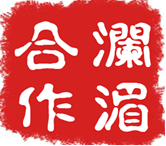 Lancang-Mekong Cooperation Special FundProject ProposalDD/MM/YYYYProject Title: to reflect the main purpose of the projectProject Title: to reflect the main purpose of the projectLMC Member Country: LMC Member Country: Proponent (Ministerial Level): Proponent (Ministerial Level): Implementing Agency: Tel:                                            fax: Email:                                        Address:Implementing Agency: Tel:                                            fax: Email:                                        Address:Participating LMC Countries: the member countries that are involved in the projectParticipating LMC Countries: the member countries that are involved in the projectProject type: multiple choiceTechnical Exchange  □     Personnel Training □     Seminar □ Joint Research □        Platform Building □     Practical Cooperation  □ Others(Brief Description: _____________  )Project type: multiple choiceTechnical Exchange  □     Personnel Training □     Seminar □ Joint Research □        Platform Building □     Practical Cooperation  □ Others(Brief Description: _____________  )Project Duration: how long will the project last.Project Duration: how long will the project last.Proposed Commencement Date: Proposed Commencement Date: Project Budget: whole budget of the project, should be the sum of amount funded by LMCSF and self-financing.Project Budget: whole budget of the project, should be the sum of amount funded by LMCSF and self-financing.Funded by LMCSF: amount that is funded by LMCSF. Self-financing: amount that is self-raised.Project DescriptionCurrent problemBriefly describe the issues or problems in the region or sector that the project seeks to address. Explain causes of these issues or problems. And it should be clearly linked to the project’s objectives.Brief DescriptionBriefly describe the proposed project, especially its key output and activities. It should be succinct but contain enough information so that the approving bodies can understand how the project achieves its final objective.Project HistoryIf the project is a recurring project, which means that there are other projects with the same or similar objectives, outputs and activities being currently implemented or having been completed, describe those projects briefly and illustrate how this new project will complement them.BeneficiariesWho will directly or indirectly benefit from this projectProject DescriptionCurrent problemBriefly describe the issues or problems in the region or sector that the project seeks to address. Explain causes of these issues or problems. And it should be clearly linked to the project’s objectives.Brief DescriptionBriefly describe the proposed project, especially its key output and activities. It should be succinct but contain enough information so that the approving bodies can understand how the project achieves its final objective.Project HistoryIf the project is a recurring project, which means that there are other projects with the same or similar objectives, outputs and activities being currently implemented or having been completed, describe those projects briefly and illustrate how this new project will complement them.BeneficiariesWho will directly or indirectly benefit from this projectProject Objective: Vision and mission of the project. If applicable, the project could have more than one objective.Project Objective: Vision and mission of the project. If applicable, the project could have more than one objective.Expected outcome and Project sustainability: How will the project contribute to LMC, and how the contributions are sustained after the completion.Expected outcome and Project sustainability: How will the project contribute to LMC, and how the contributions are sustained after the completion.Project FeasibilityPersonnelIntroduce the team that participates in the project implementation, especially the team leader.Implementing agency’s qualificationIntroduce the IA briefly, and state the qualification of IA for undertaking the project.Indicative work plan  Make a work plan diagram by organizing the information on what will be done in a hierarchical sequenced fashion.Example of work planPotential Riskswhat kind of risks the project may face and how to deal with them.Project FeasibilityPersonnelIntroduce the team that participates in the project implementation, especially the team leader.Implementing agency’s qualificationIntroduce the IA briefly, and state the qualification of IA for undertaking the project.Indicative work plan  Make a work plan diagram by organizing the information on what will be done in a hierarchical sequenced fashion.Example of work planPotential Riskswhat kind of risks the project may face and how to deal with them.Annex- Budget ProposalAnnex- Budget ProposalLegal Representative of the Project Implementing Agency                                                                       Seal of the project implementing agency                                                                                                     Date:_______________Legal Representative of the Project Implementing Agency                                                                       Seal of the project implementing agency                                                                                                     Date:_______________Recommendation of the Project proponent Agency                                                                             Seal of the project proponent agency                                                                                                                                                                                                                Date:_______________Recommendation of the Project proponent Agency                                                                             Seal of the project proponent agency                                                                                                                                                                                                                Date:_______________